What to do today1. Story timeGo to https://www.youtube.com/watch?v=RbyUrb0X5iU&t=94sListen to the reading of The Way Back Home, also written by Oliver Jeffers.When you get to ‘...and his torch began to go out,’ pause (about 1.35).Answer the story questions on The Way Back Home.Continue listening until the line, ‘They weren’t alone any more’ (about 2.18).2. Making predictionsRead the information on Question and Statement Sentences. Answer the Questions about types of sentence. Read the Prediction Questions.Follow the instructions and make your predictions.3. Imaginative writingThe boy uses his plane to get to the moon. If you found an aeroplane in your cupboard, where would you use it to go? Why would that be the best place to visit? What would you do there? Write several sentences in response to each of these prompts on If I Could Fly...Now try this Fun-Time ExtraGo and have a look in your cupboards. Bring out some toys or games or books you haven’t played with for a while. What are they? What do they do? Enjoy them again like the boy enjoys his aeroplane.Story Questions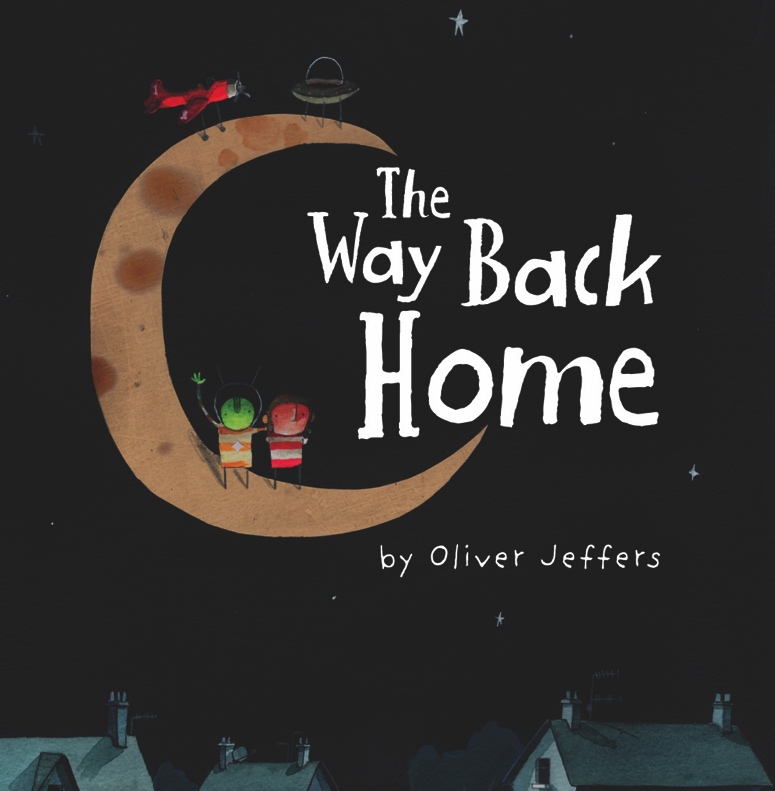 If the boy has an aeroplane in his cupboard, what else might he have stored in there? 
What would he use the things you have thought of for?Describe what the moon looks like in the story in as much detail as you can.How do you think the boy felt when his torch started to go out? Why do you think that?Question and Statement Sentences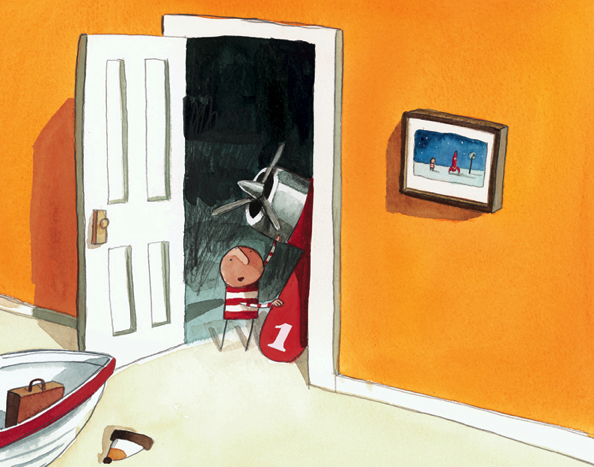 A sentence is a question when it asks the reader something.Is that my aeroplane?Can I fly to the moon?Who is that in the UFO?Questions often begin with special ‘question words’.Why    What    When    Where    Which    Who    HowThey can also start with the ‘question form’ of a verb.Can…    Do...    Are...    Have...    Will...    Is...Questions start with a capital letter. They end with a question mark instead of a full stop. ?A sentence is a statement when it simply gives the reader some information.This is my aeroplane.I can use it to fly to the moon.There is a Martian in that UFO!Like all sentences, statements begin with a capital letter. They usually end with a full stop. Sometimes they end with an exclamation mark if the statement is being made in a forceful way or with extra emphasis.Questions about types of sentenceWrite ‘question’ or ‘statement’ or ‘exclamation’ beside each sentence below. Then add the correct end-of-sentence punctuation. The alien is eating his dinnerWhy is the alien in a glassIs skipping good for youWhat a very tiny alienAre you scared of aliensHow amazingThe skipping alien is the fittest of them allWrite four words which are commonly used to start questions.What type of letter must be used to start a sentence? What punctuation mark is used if a sentence is forceful or said with particular emphasis? 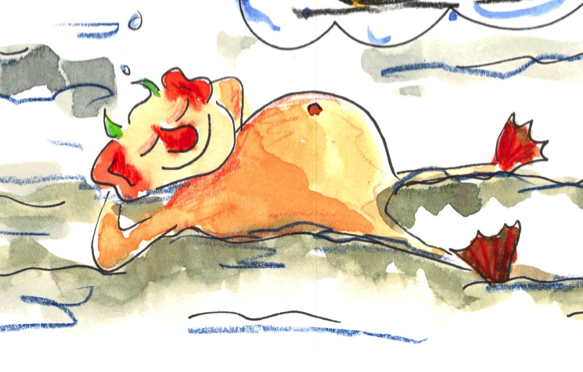 Prediction Questions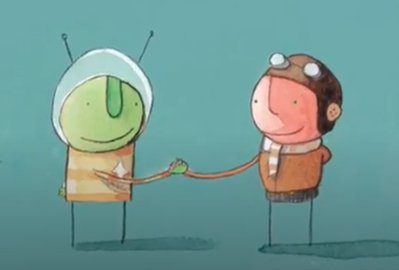 Read each question:how will the boy get petrol for his planewhat will the Martian do to fix his spaceshipwill the boy and the Martian visit Earth or Mars or bothwhat does the penguin do back on Earth while the boy is stuck on the moonwhat will happen at the end of the storyWhat to do now:Copy the first question out on My Predictions, adding a capital letter and a question mark.Write a prediction statement answer. If you know already know how the book goes, answer the question in as much detail as you can.Do the same for the other questions.Write some questions of your own that you’d like to ask the boy or the Martian.My Predictions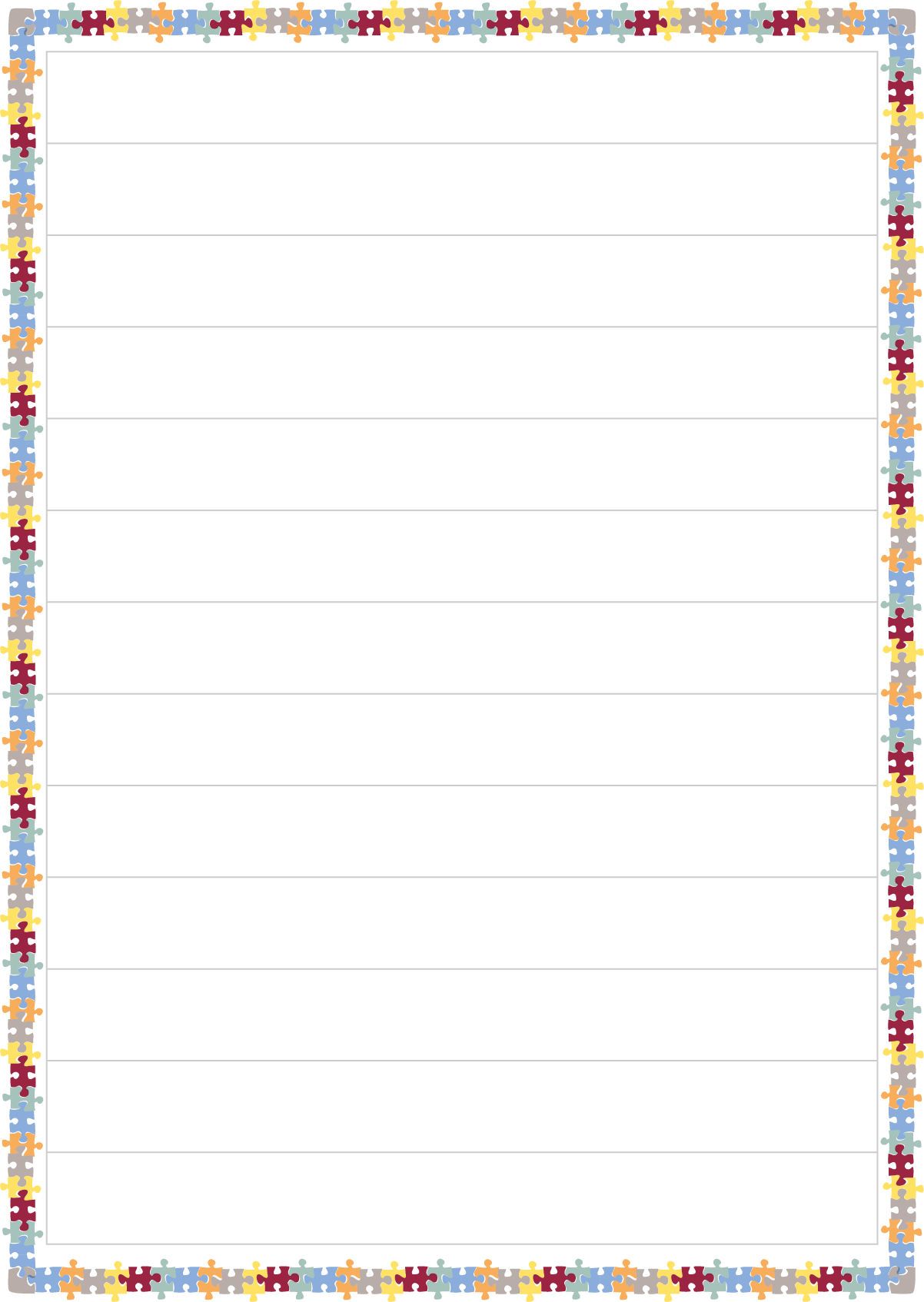 If I Could Fly...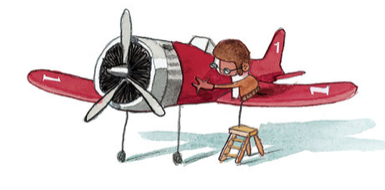 ANSWERS Questions about types of sentenceWrite ‘question’ or ‘statement’ or ‘exclamation’ beside each sentence below. Then add the correct end-of-sentence punctuation. The alien is eating his dinner. 	StatementWhy is the alien in a glass? QuestionIs skipping good for you? QuestionWhat a very tiny alien! Exclamation Are you scared of aliens? QuestionHow amazing! Exclamation The skipping alien is the fittest of them all. StatementWrite four words which are commonly used to start questions.Any of: Why    What    When    Where    Which    Who    HowOr possibly:  Can…    Do...    Are...    Have...    Will...    Is...What type of letter must be used to start a sentence? Capital letterWhat punctuation mark is used if a sentence is forceful or said with particular emphasis? Exclamation mark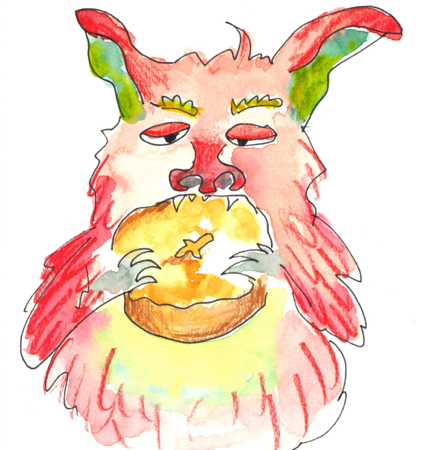 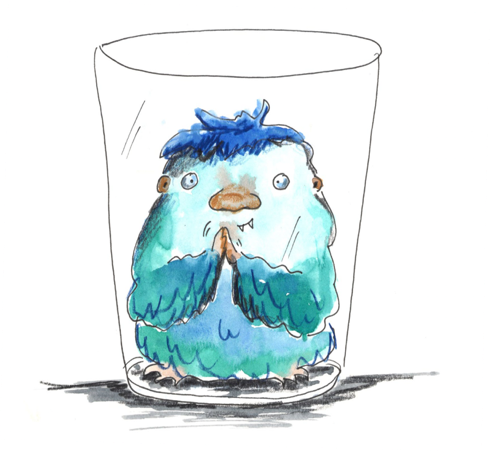 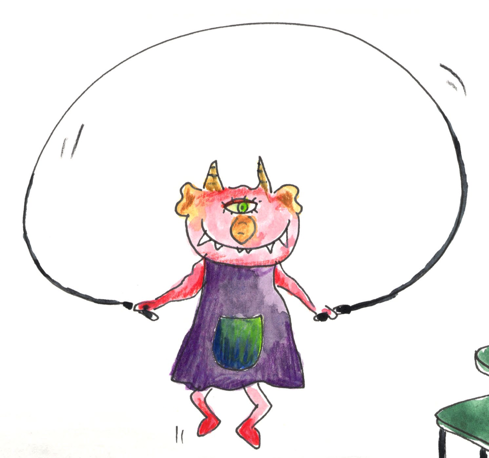 